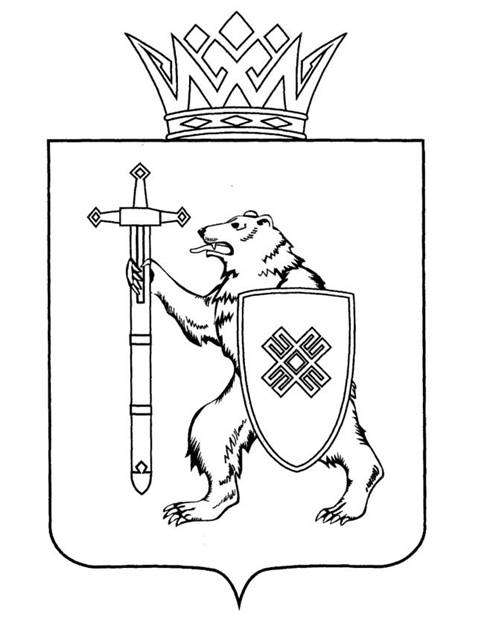 Тел. (8362) 64-14-17, 64-13-99, факс (8362) 64-14-11, E-mail: info@gsmari.ruПРОТОКОЛ № 59КОМИТЕТА ГОСУДАРСТВЕННОГО СОБРАНИЯ РЕСПУБЛИКИ МАРИЙ ЭЛ ПО РАЗВИТИЮ ПРОИЗВОДСТВЕННОГО КОМПЛЕКСАПОВЕСТКА ДНЯ:1. О проекте постановления Государственного Собрания Республики Марий Эл «О привлечении мирового судьи, находящегося в отставке, к исполнению обязанностей мирового судьи судебного участка № 20 Горномарийского судебного района Республики Марий Эл».Комитет решил:1. Поддержать кандидатуру Якимовой Татьяны Анатольевны, мирового судьи, находящегося в отставке, для привлечения ее к исполнению обязанностей мирового судьи судебного участка № 20 Горномарийского судебного района Республики Марий Эл на срок до одного года либо до назначения мирового судьи указанного судебного участка.2. Проект постановления поддержать и внести на рассмотрение Государственного Собрания.2. О проекте постановления Государственного Собрания Республики Марий Эл «О прогнозе социально-экономического развития Республики Марий Эл на 2023 год и на плановый период 
2024 и 2025 годов».Комитет решил: 1. Одобрить основные показатели прогноза социально-экономического развития Республики Марий Эл на 2023 год и на плановый период 
2024 и 2025 годов.2. Внести проект постановления на рассмотрение Государственного Собрания Республики Марий Эл.3. О проекте закона Республики Марий Эл «О республиканском бюджете Республики Марий Эл на 2023 год и на плановый период 
2024 и 2025 годов».Комитет решил: Поддержать проект закона Республики Марий Эл «О республиканском бюджете Республики Марий Эл на 2023 год и на плановый период 
2024 и 2025 годов» и внести на рассмотрение тридцать третьей бюджетной сессии Государственного Собрания Республики Марий Эл.4. О проекте закона Республики Марий Эл «О бюджете территориального фонда обязательного медицинского страхования Республики Марий Эл на 2023 год и на плановый период 
2024 и 2025 годов».Комитет решил:Поддержать проект закона Республики Марий Эл «О бюджете территориального фонда обязательного медицинского страхования Республики Марий Эл на 2023 год и на плановый период 
2024 и 2025 годов» и внести на рассмотрение тридцать третьей бюджетной сессии Государственного Собрания Республики Марий Эл.5. О проекте закона Республики Марий Эл «О внесении изменений в Закон Республики Марий Эл «О бюджете территориального фонда обязательного медицинского страхования Республики Марий Эл 
на 2022 год и на плановый период 2023 и 2024 годов».Комитет решил: Поддержать проект закона Республики Марий Эл «О внесении изменений в Закон Республики Марий Эл «О бюджете территориального фонда обязательного медицинского страхования Республики Марий Эл на 2022 год и на плановый период 2023 и 2024 годов» и внести на рассмотрение тридцать третьей бюджетной сессии Государственного Собрания Республики Марий Эл.6. О проекте закона Республики Марий Эл «Об упразднении и создании должности мирового судьи и судебного участка и о внесении изменений в Закон Республики Марий Эл «О создании должностей мировых судей и судебных участков в Республике Марий Эл».Комитет решил: Поддержать проект закона Республики Марий Эл «Об упразднении и создании должности мирового судьи и судебного участка и о внесении изменений в Закон Республики Марий Эл «О создании должностей мировых судей и судебных участков в Республике Марий Эл» и внести на рассмотрение тридцать третьей бюджетной сессии Государственного Собрания Республики Марий Эл.7. О проекте закона Республики Марий Эл «О внесении изменений в статью 7 Закона Республики Марий Эл «О регулировании отношений в области налогов и сборов в Республике Марий Эл».Комитет решил: Поддержать проект закона Республики Марий Эл «О внесении изменений в статью 7 Закона Республики Марий Эл «О регулировании отношений в области налогов и сборов в Республике Марий Эл» и внести на рассмотрение тридцать третьей бюджетной сессии Государственного Собрания Республики Марий Эл.8. О проекте закона Республики Марий Эл «Об установлении ставки единого сельскохозяйственного налога на территории Республики Марий Эл».Комитет решил: Поддержать проект закона Республики Марий Эл «Об установлении ставки единого сельскохозяйственного налога на территории Республики Марий Эл» и внести на рассмотрение тридцать третьей бюджетной сессии Государственного Собрания Республики Марий Эл.9. О проекте постановления Государственного Собрания Республики Марий Эл «Об отчете Центральной избирательной комиссии Республики Марий Эл о поступлении и расходовании средств республиканского бюджета Республики Марий Эл, выделенных на подготовку и проведение выборов Главы Республики Марий Эл».Комитет решил:Проект постановления Государственного Собрания Республики Марий Эл «Об отчете Центральной избирательной комиссии Республики Марий Эл о поступлении и расходовании средств республиканского бюджета Республики Марий Эл, выделенных на подготовку и проведение выборов Главы Республики Марий Эл» поддержать и внести на рассмотрение тридцать третьей бюджетной сессии Государственного Собрания Республики Марий Эл.10. О проекте постановления Государственного Собрания Республики Марий Эл «Об отчете Центральной избирательной комиссии Республики Марий Эл о расходовании средств республиканского бюджета Республики Марий Эл, выделенных на подготовку и проведение дополнительных выборов депутата Государственного Собрания Республики Марий Эл седьмого созыва».Комитет решил:Проект постановления Государственного Собрания Республики Марий Эл «Об отчете Центральной избирательной комиссии Республики Марий Эл о расходовании средств республиканского бюджета Республики Марий Эл, выделенных на подготовку и проведение дополнительных выборов депутата Государственного Собрания Республики Марий Эл седьмого созыва» поддержать и внести на рассмотрение тридцать третьей бюджетной сессии Государственного Собрания Республики Марий Эл.11. О проекте постановления Государственного Собрания Республики Марий Эл «Об отчете Центральной избирательной комиссии Республики Марий Эл о расходовании средств республиканского бюджета Республики Марий Эл, выделенных на подготовку и проведение выборов депутатов Собрания депутатов городского поселения Килемары Килемарского муниципального района Республики Марий Эл первого созыва».Комитет решил:Проект постановления Государственного Собрания Республики Марий Эл «Об отчете Центральной избирательной комиссии Республики Марий Эл о расходовании средств республиканского бюджета Республики Марий Эл, выделенных на подготовку и проведение выборов депутатов Собрания депутатов городского поселения Килемары Килемарского муниципального района Республики Марий Эл первого созыва» поддержать и внести на рассмотрение тридцать третьей бюджетной сессии Государственного Собрания Республики Марий Эл.12. О проекте постановления Государственного Собрания Республики Марий Эл «О внесении изменений в некоторые постановления Государственного Собрания Республики Марий Эл».Комитет решил:Проект постановления Государственного Собрания Республики Марий Эл «О внесении изменений в некоторые постановления Государственного Собрания Республики Марий Эл» поддержать и внести на рассмотрение тридцать третьей бюджетной сессии Государственного Собрания Республики Марий Эл.13. О проекте постановления Государственного Собрания Республики Марий Эл «О Председателе Государственной счетной палаты Республики Марий Эл».Комитет решил:Проект постановления Государственного Собрания Республики Марий Эл «О Председателе Государственной счетной палаты Республики Марий Эл» поддержать и внести на рассмотрение тридцать третьей бюджетной сессии Государственного Собрания Республики Марий Эл.14. О проекте постановления Государственного Собрания Республики Марий Эл «О досрочном освобождении от должности заместителя Председателя Государственной счетной палаты Республики Марий Эл».Комитет решил:Проект постановления Государственного Собрания Республики Марий Эл «О досрочном освобождении от должности заместителя Председателя Государственной счетной палаты Республики Марий Эл» поддержать и внести на рассмотрение тридцать третьей сессии Государственного Собрания Республики Марий Эл.15. О проекте постановления Государственного Собрания Республики Марий Эл «О представлении к награждению Почетной грамотой Государственной Думы Федерального Собрания Российской Федерации члена Президиума Государственного Собрания Республики Марий Эл, председателя Комитета по развитию агропромышленного комплекса, экологии и природопользованию Новикова Аркадия Арсентьевича».Комитет решил:Проект постановления Государственного Собрания Республики Марий Эл «О представлении к награждению Почетной грамотой Государственной Думы Федерального Собрания Российской Федерации члена Президиума Государственного Собрания Республики Марий Эл, председателя Комитета по развитию агропромышленного комплекса, экологии и природопользованию Новикова Аркадия Арсентьевича» поддержать и внести на рассмотрение тридцать третьей бюджетной сессии Государственного Собрания Республики Марий Эл.16. О проекте постановления Государственного Собрания Республики Марий Эл «О представлении к награждению Почетной грамотой Государственной Думы Федерального Собрания Российской Федерации члена Президиума Государственного Собрания Республики Марий Эл, председателя Комитета по здравоохранению, культуре и спорту Швецова Михаила Николаевича».Комитет решил:Проект постановления Государственного Собрания Республики Марий Эл «О представлении к награждению Почетной грамотой Государственной Думы Федерального Собрания Российской Федерации члена Президиума Государственного Собрания Республики Марий Эл, председателя Комитета по здравоохранению, культуре и спорту Швецова Михаила Николаевича» поддержать и внести на рассмотрение тридцать третьей бюджетной сессии Государственного Собрания Республики Марий Эл.17. О предложениях к повестке дня тридцать третьей бюджетной сессии Государственного Собрания Республики Марий Эл.Комитет решил:1. Согласиться с предложенной повесткой дня тридцать третьей бюджетной сессии Государственного Собрания Республики Марий Эл. 2. Проект постановления поддержать и внести на рассмотрение тридцать третьей бюджетной сессии Государственного Собрания Республики Марий Эл.18. О секретариате тридцать третьей бюджетной сессии Государственного Собрания Республики Марий Эл.Комитет решил:1. Согласиться с предложенными кандидатурами в состав секретариата тридцать третьей бюджетной сессии Государственного Собрания Республики Марий Эл.2. Проект постановления поддержать и внести на рассмотрение тридцать третьей бюджетной сессии Государственного Собрания Республики Марий Эл.19. О порядке работы тридцать третьей бюджетной сессии Государственного Собрания Республики Марий Эл.Комитет решил:Согласиться с порядком работы тридцать третьей бюджетной сессии Государственного Собрания Республики Марий Эл, проект постановления поддержать и внести на рассмотрение Государственного Собрания Республики Марий Эл.20. О предложениях Комитета Государственного Собрания Республики Марий Эл по развитию производственного комплекса к программе законопроектной работы Государственного Собрания Республики Марий Эл на 2023 год.Комитет решил:Внести предложения к проекту Программы законопроектной работы Государственного Собрания Республики Марий Эл на 2023 год до следующего заседания Комитета 23 ноября 2022 года.21. О предложениях к плану работы Комитета Государственного Собрания Республики Марий Эл по развитию производственного комплекса на 2023 год.Комитет решил:Внести предложения к плану работы Комитета на 2023 год до следующего заседания Комитета 23 ноября 2022 года.22. О предложениях к плану деятельности Государственной счетной палаты Республики Марий Эл на 2023 год.Комитет решил:Внести предложения к плану деятельности Государственной счетной палаты Республики Марий Эл на 2023 год до следующего заседания Комитета 23 ноября 2022 года.23. Разное.Предложений, замечаний, вопросов от депутатов не поступило.V. Информация о проектах федеральных законов, законодательных инициативах и обращениях законодательных (представительных) органов государственной власти субъектов Российской ФедерацииПроекты федеральных законов:24. Проект федерального закона № 183073-8 «О внесении изменений в Федеральный закон «О порядке осуществления иностранных инвестиций в хозяйственные общества, имеющие стратегическое значение для обеспечения обороны страны и безопасности государства и отдельные законодательные акты Российской Федерации» - вносит Правительство Российской Федерации.25. Проект федерального закона № 196015-8 «О внесении изменений в статьи 9 и 18 Федерального закона «О государственном регулировании производства и оборота этилового спирта, алкогольной и спиртосодержащей продукции и об ограничении потребления (распития) алкогольной продукции» - вносит Правительство Российской Федерации.26. Проект федерального закона № 216246-8 «О внесении изменений в статью 40 Федерального закона «О концессионных соглашениях» (в части установления запрета для юридических лиц, зарегистрированных в иностранных государствах или на территориях, выступать в качестве концессионеров по объектам теплоснабжения, централизованных систем горячего водоснабжения, холодного водоснабжения и (или) водоотведения, отдельных объектов таких систем) - вносят депутаты Государственной Думы И.А.Яровая, М.А.Топилин, П.Н.Завальный и др.27. Проект федерального закона № 219742-8 «О внесении изменений в статью 1571 Жилищного кодекса Российской Федерации и Федеральный закон «О водоснабжении и водоотведении» (в части начисления размера платы за коммунальные услуги) – вносит Законодательное собрание Ленинградской области.28. Проект федерального закона № 208706-8 «О внесении изменения в Федеральный закон «О внесении изменений в отдельные законодательные акты Российской Федерации» (по вопросу распространения антисанкционных мер поддержки на арендаторов недвижимого имущества, находящегося в государственной или муниципальной собственности) - вносит Законодательное Собрание Санкт-Петербурга. 29. Проект федерального закона № 211535-8 «О государственной информационной системе «Единая информационная система персональных данных, обеспечивающая обработку, включая сбор и хранение биометрических персональных данных, их проверку и передачу информации о степени их соответствия предоставленным биометрическим персональным данным физического лица» - вносит депутат Государственной Думы А.В.Горелкин. 30. Проект федерального закона № 217224-8 «О внесении изменения в статью 41 Федерального закона «Об автомобильных дорогах и о дорожной деятельности в Российской Федерации» (о бесплатном проезде школьных автобусов по платным автомобильным дорогам) - вносят сенаторы Российской Федерации А.А.Турчак, А.В.Кутепов, Л.С.Гумерова, депутаты Государственной Думы А.К.Исаев, Е.С.Москвичев, А.И.Аршинова. 31. Проект федерального закона № 201721-8 «О внесении изменения в статью 241 Федерального закона «О развитии малого и среднего предпринимательства в Российской Федерации» (в части предоставления возможности предприятиям, осуществляющим деятельность по оказанию физкультурно-спортивных услуг инвалидам и лицам с ограниченными возможностями здоровья, претендовать на получение статуса социального предприятия) - вносят депутаты Государственной Думы В.А.Даванков, А.В.Демин, С.В.Авксентьева, А.М.Хамитов.32. Проект федерального закона № 221974-8 «О внесении изменений в статьи 15 и 25 Федерального закона «О развитии малого и среднего предпринимательства в Российской Федерации» (в части дополнения перечня организаций, образующих инфраструктуру поддержки субъектов малого и среднего предпринимательства, центрами компетенций в сфере сельскохозяйственной кооперации и поддержки фермеров) - вносит Правительство Российской Федерации.33. Проект федерального закона № 209495-8 «О внесении изменений в статьи 37 и 52 Федерального закона «О государственном контроле (надзоре) и муниципальном контроле в Российской Федерации» (в части повышения законности при исполнении инспектором своих полномочий и стимулирования добросовестности контролируемых лиц) - вносят депутаты Государственной Думы К.Ю.Захаров, А.Б.Выборный, В.В.Павлов и др.34. Проект федерального закона № 212237-8 «О внесении изменений в Федеральный закон «О почтовой связи» и отдельные законодательные акты Российской Федерации» (в части оказания услуг почтовой связи и доставки пенсий) - вносят депутат Государственной Думы А.Е.Хинштейн, сенаторы Российской Федерации А.А.Турчак, Н.А.Журавлев.35. Проект федерального закона № 217653-8 «О внесении изменений в статьи 19 и 291 Федерального закона «Об организации регулярных перевозок пассажиров и багажа автомобильным транспортом и городским наземным электрическим транспортом в Российской Федерации и о внесении изменений в отдельные законодательные акты Российской Федерации» (об организации временных перевозок пассажиров при их досрочном прекращении перевозчиком, имевшим допуск и об изменении или отмене маршрутов при введении ограничений в движении) - вносят сенаторы Российской Федерации А.В.Кутепов, В.Н.Васильев, А.Н.Епишин.36. Проект федерального закона № 202672-8 «О внесении изменения в статью 19 Федерального закона «О рекламе» (в части распространения звуковой рекламы) - вносит депутат Государственной Думы С.А.Наумов.37. Проект федерального закона № 209283-8 «О внесении изменений в статью 23 Жилищного кодекса Российской Федерации» (в части совершенствования процедуры перевода жилого (нежилого) помещения в нежилое (жилое) помещение) - вносят депутаты Государственной Думы В.А.Кошелев, С.А.Пахомов, П.Р.Качкаев.38. Проект федерального закона № 212656-8 «О внесении изменений в статьи 126 и 134 Федерального закона «О несостоятельности (банкротстве)» (в части расходов должника, которые погашаются вне очереди) - вносит Правительство Российской Федерации.Обращения законодательных (представительных) органов государственной власти субъектов Российской Федерации:39. Об обращении Законодательного Собрания Республики Карелия к Министру строительства и жилищно-коммунального хозяйства Российской Федерации Файзуллину И.Э. по вопросу включения в состав минимального перечня услуг и работ, необходимых для обеспечения надлежащего содержания общего имущества в многоквартирном доме, услуг и работ по очистке фасада многоквартирного дома от несанкционированных надписей, граффити, объявлений.По вопросам 24 - 39 о проектах федеральных законов, законодательных инициативах и обращениях поступивших на рассмотрение Комитета, Комитет решил:Информацию, представленную по данным вопросам, принять к сведению.МАРИЙ ЭЛ РЕСПУБЛИКЫН КУГЫЖАНЫШ ПОГЫНЖОГОСУДАРСТВЕННОЕ СОБРАНИЕ РЕСПУБЛИКИ МАРИЙ ЭЛПРОИЗВОДСТВО КОМПЛЕКС ВИЯҥДЫМЕ ШОТЫШТО КОМИТЕТКОМИТЕТ ПО РАЗВИТИЮ ПРОИЗВОДСТВЕННОГО КОМПЛЕКСАЛенин проспект, 29-ше,Йошкар-Ола, 424001Ленинский проспект, 29,г. Йошкар-Ола, 42400118 ноября 2022 года10:00Зал заседаний Государственного Собрания Республики Марий Эл